แบบประเมินผลการฝึกงานของนักศึกษา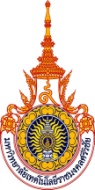 (อาจารย์นิเทศ)คณะครุศาสตร์อุตสาหกรรมและเทคโนโลยี มหาวิทยาลัยเทคโนโลยีราชมงคลศรีวิชัยคำชี้แจงข้อมูลทั่วไปแบบประเมิน(Introductions)ข้อคิดเห็นเพิ่มเติม (Other comments)........................................................................................................................................................................................................................................................................................................................................................................................................................................................................................................................................................................................................................................................................................................................  (ลงชื่อ) .................................................. อาจารย์นิเทศ(..................................................)                           วันที่..........เดือน.........…………….พ.ศ..............หัวข้อประเมิน/Itemsคะแนน/Scoreคะแนน/Scoreคะแนน/Scoreคะแนน/Scoreคะแนน/Scoreหัวข้อประเมิน/Items543211. ความประพฤติ ความมีระเบียบและปฏิบัติตัวตามระเบียบหรือกฎเกณฑ์ที่สถานประกอบการกำหนดไว้อย่างดี2. สามารถทำงานร่วมกับผู้อื่นได้ ไม่สร้างปัญหาให้กับสถานประกอบการ3. ความกระตือรือร้น ไม่เฉื่อยชา4. มีความตรงต่อเวลา ไม่ขาดงานบ่อยเกินไป5. บันทึกการปฏิบัติงานในสมุดบันทึกงานสม่ำเสมอ6. ปฏิบัติงานเป็นที่พอใจของหัวหน้างานหรือผู้ที่มอบหมายงาน7. ปฏิบัติงานเสร็จเรียบร้อยภายในเวลากำหนด8. มีทักษะปฏิบัติเพียงพอต่อการปฏิบัติงานที่ได้รับมอบหมาย9. มีการค้นคว้า ซักถาม ขวนขวาย ในงานที่ได้รับมอบหมาย10. มีการสรุปหรือนำเสนอผลการปฏิบัติงานหรือโครงงานต่อผู้เกี่ยวข้องรวมคะแนน ( Total) รวมคะแนนทั้งสิ้น (Grand Total) 